Уголок воинской Славы.В нашем детском саду создан мини - уголок воинской Славы с целью формирования патриотических чувств у детей дошкольного возраста.  В сборе информации, экспонатов для мини- уголка участвовали сотрудники детского сада. Мини-уголок находится в блоке старшей группе   (оформление на центральной стене). Воспитатели  с детьми имеют возможность посещать мини-уголок в любое удобное  время и дополнять его  своими работами.  Рассматривать экспозиции  могут  родители со своими детьми и конечно, его дополнять. Современному ребенку необходимо  с раннего возраста прививать, любовь к Родине, закладывать основы знаний  истории и  воспитывать патриотические чувства, и я думаю, что такой мини-уголок просто необходим.  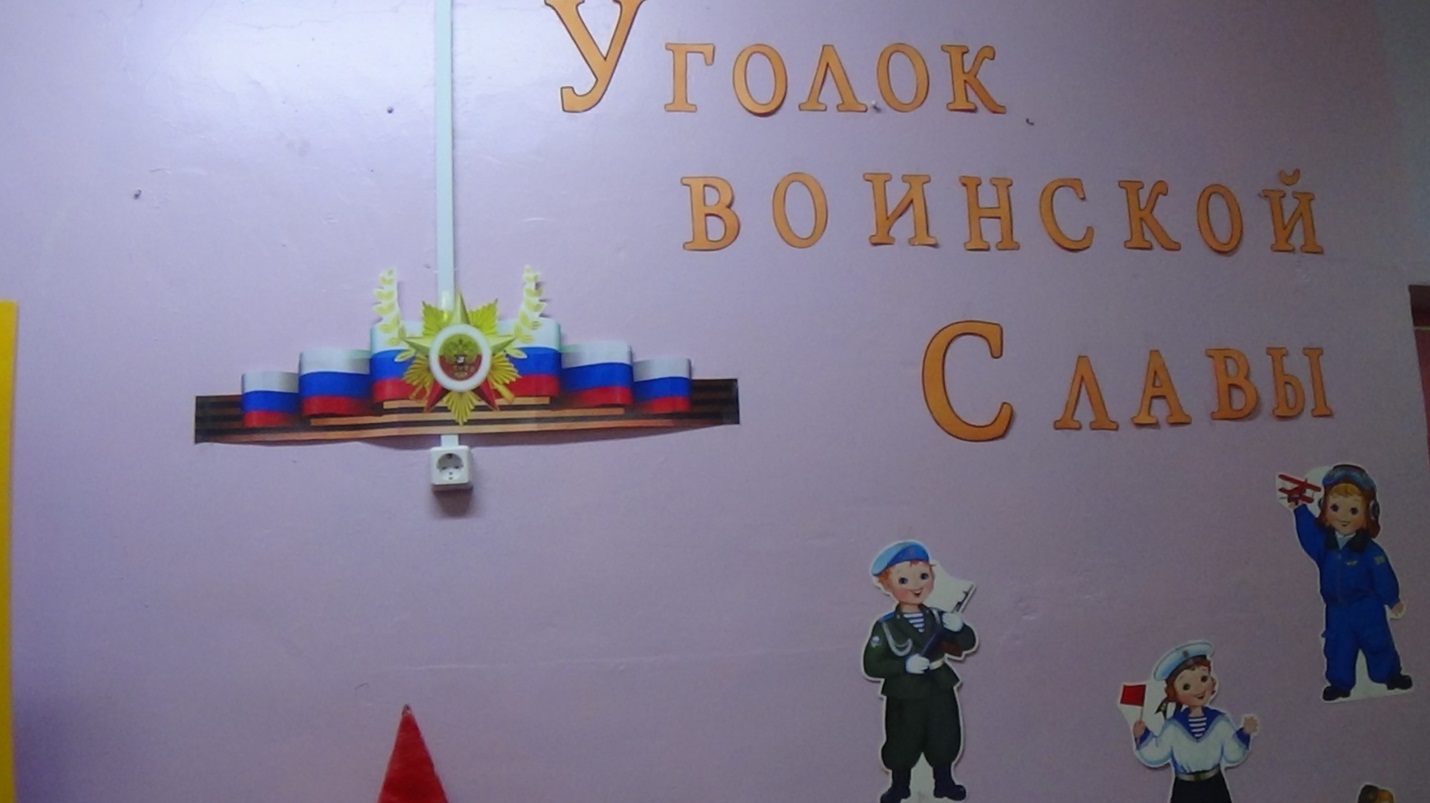 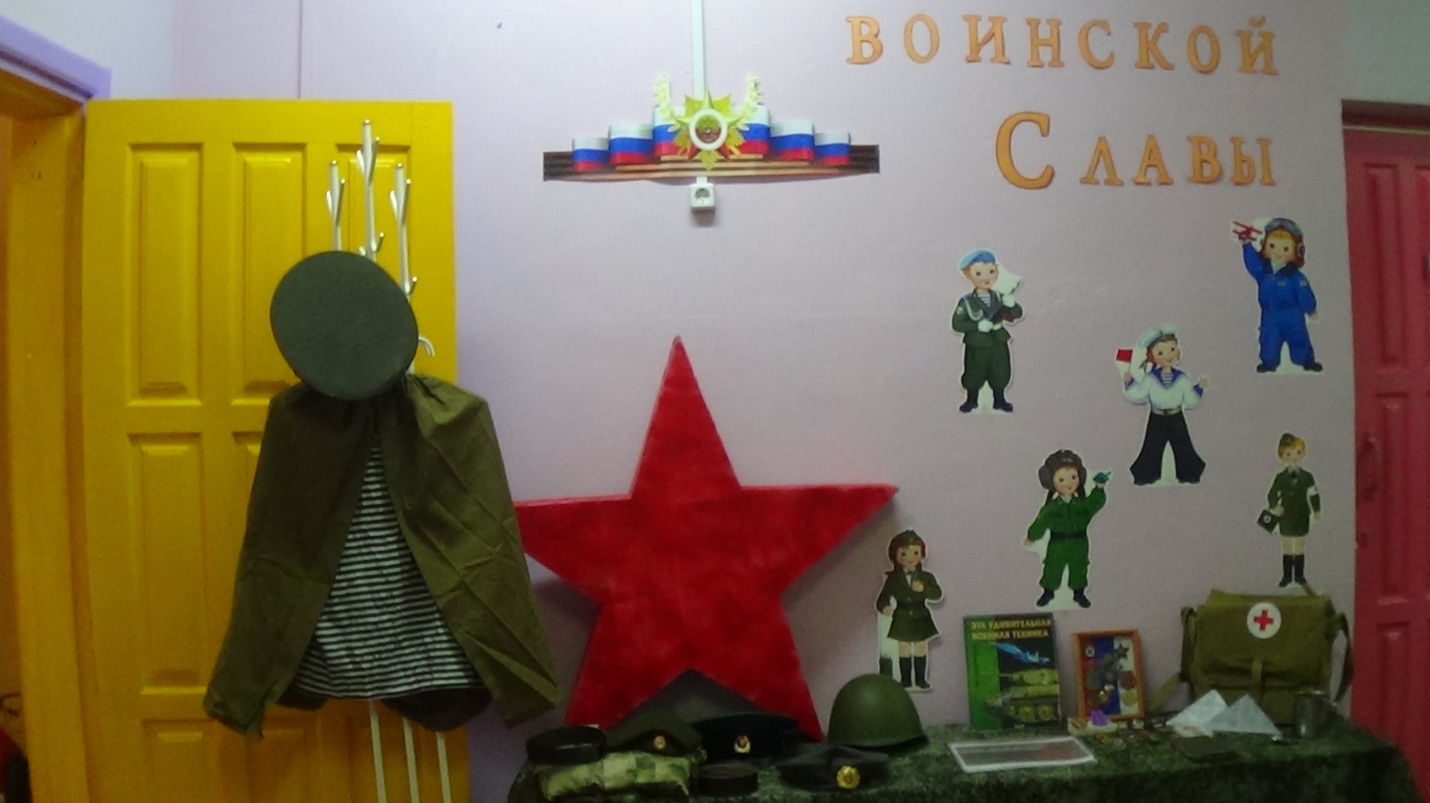 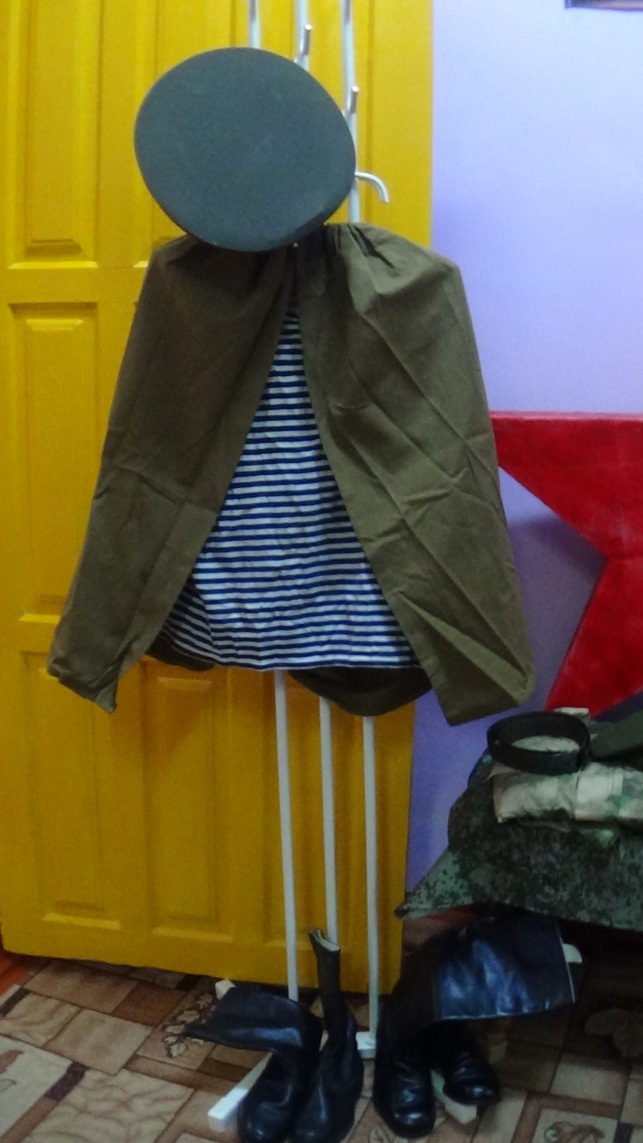 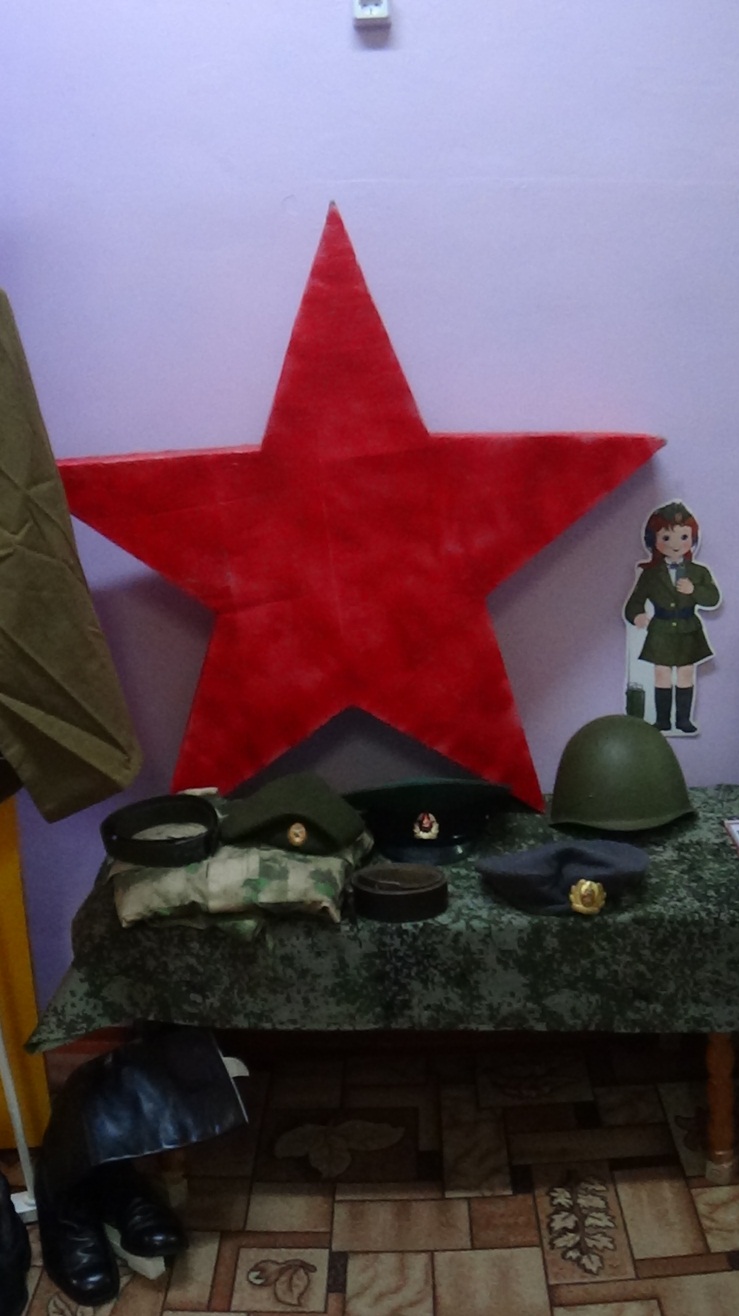 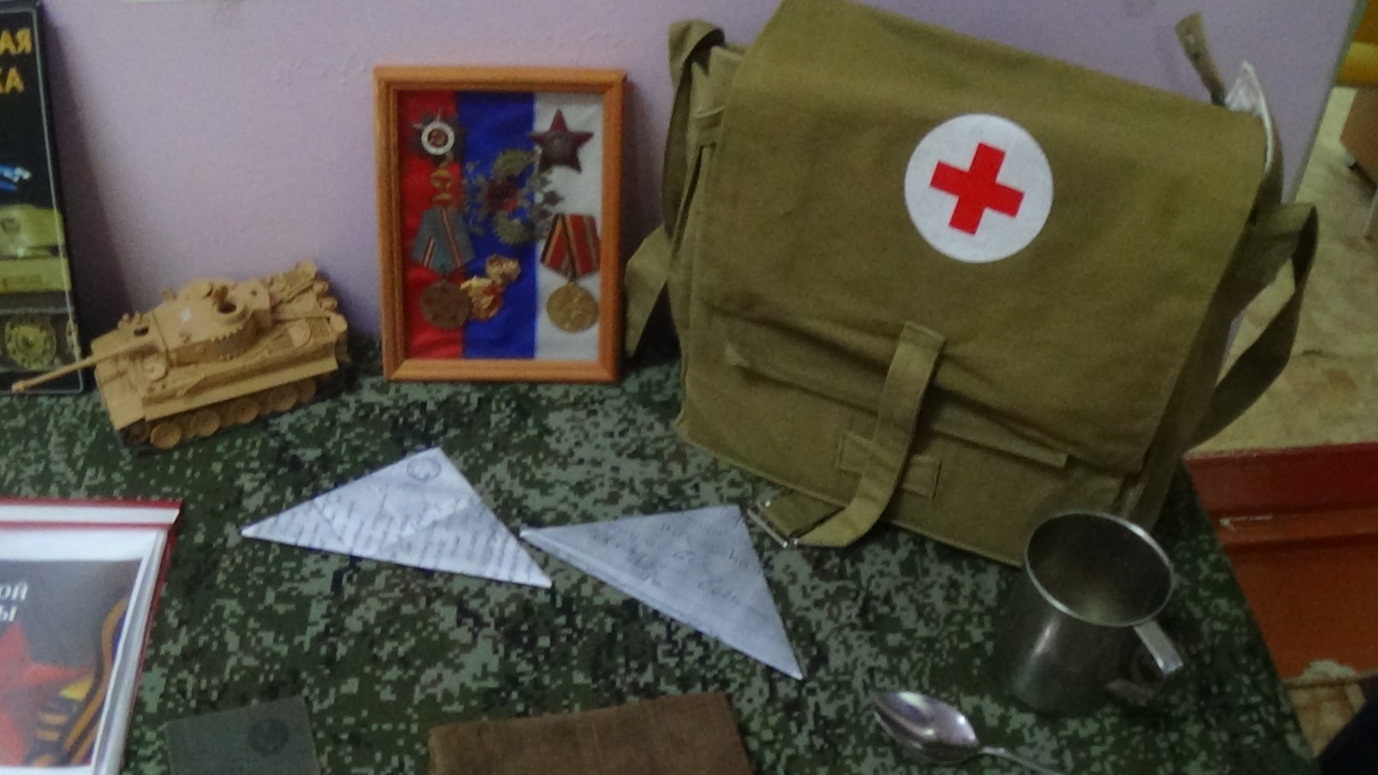 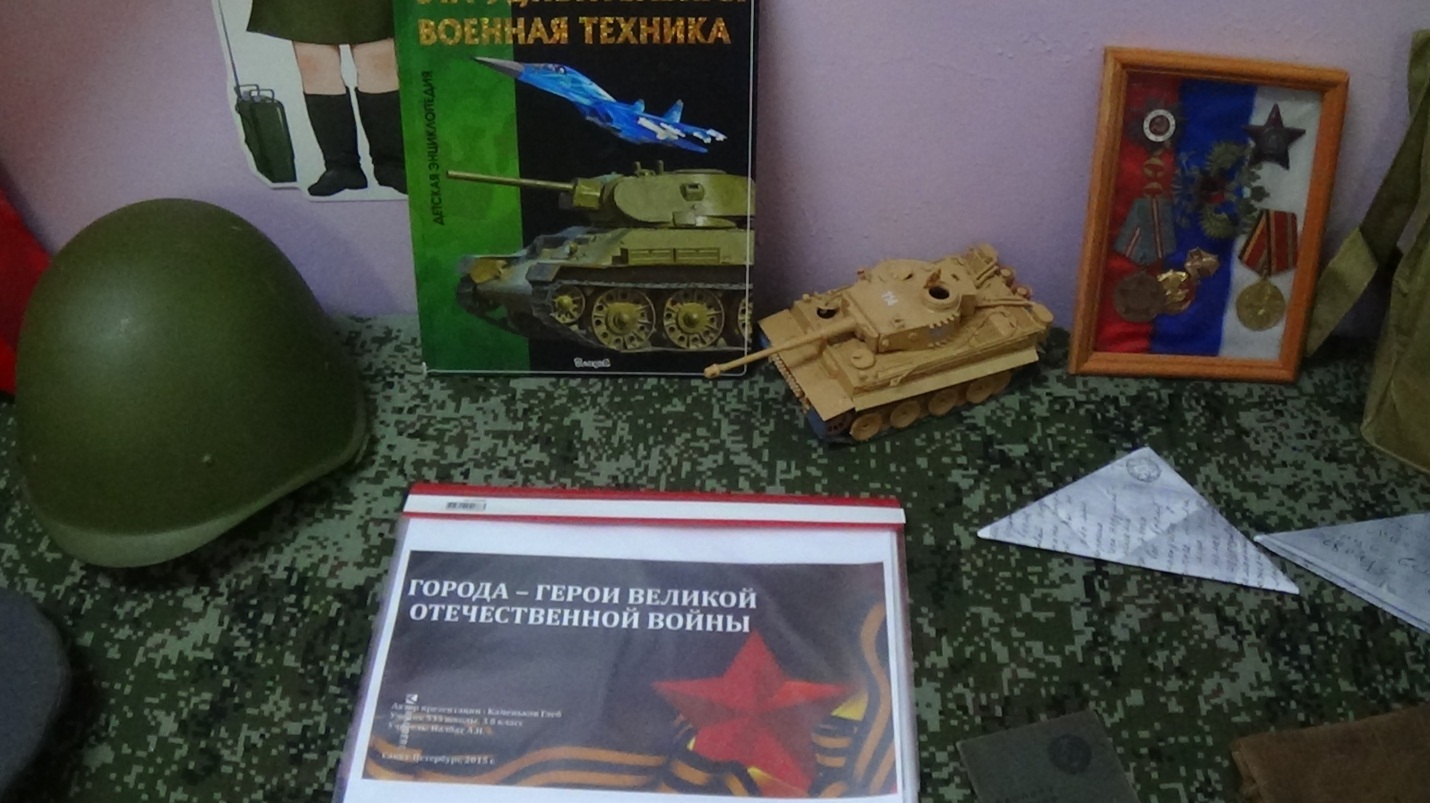 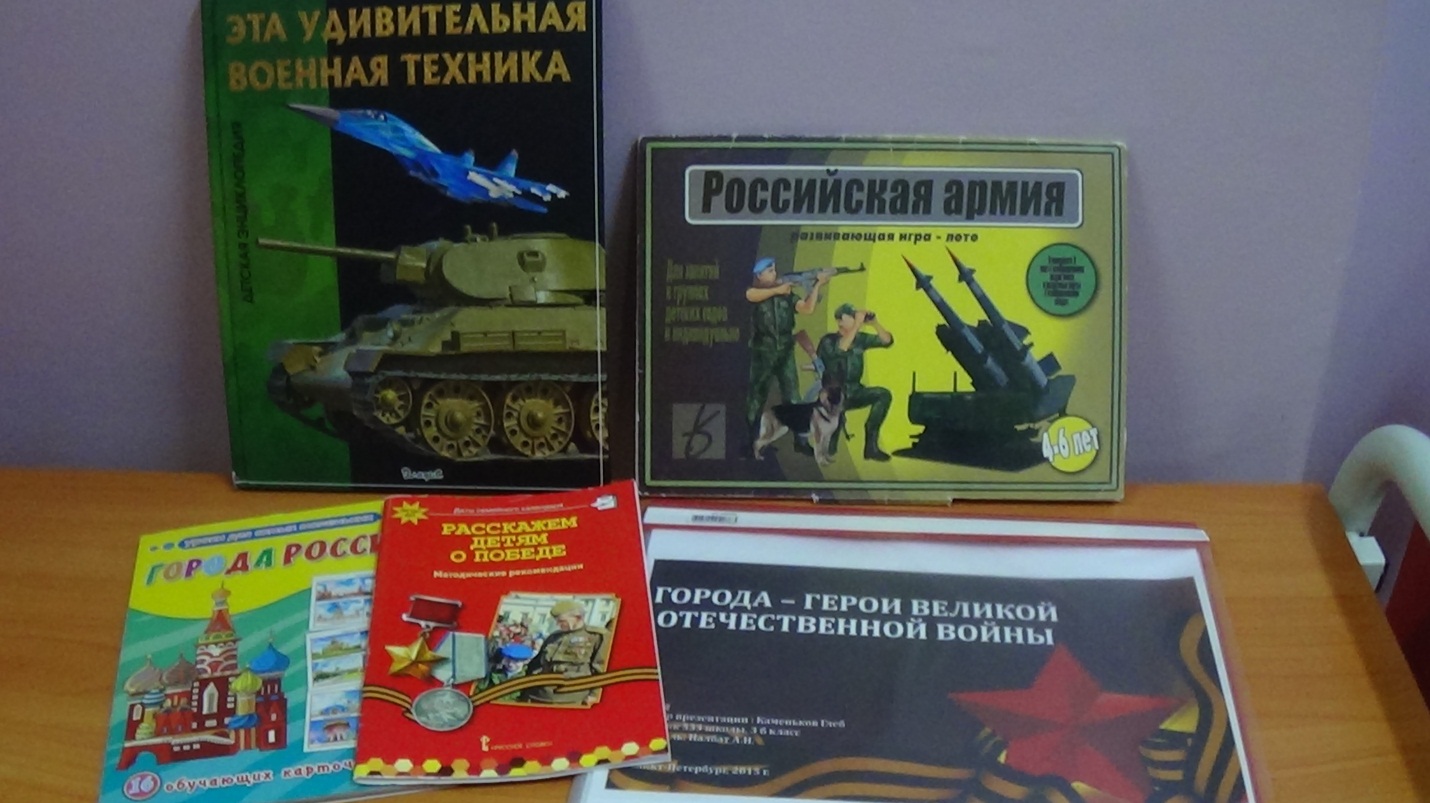 Воспитатель группы  «Гномики» Гекало Н.В.